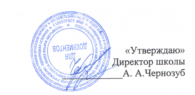 МБОУ «Однолуцкая ООШ имениГероя Советского Союза И. И. Аверьянова»Меню на 17.12.2020 г. для обучающихся 1-4 классов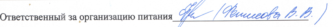 Наименование приёма пищи Наименование блюдаМасса порции(обязательно)Калорийность порции(обязательно)ЦенаЗавтракКаша овсяная молчная1502146,78Чай с лимоном200611,56Хлеб пшеничный с маслом20/51235,61Апельсин 1004715,18Обед Суп картофельный с крупой250103,21,1Голубцы ленивые18029814,36Кисель200732,52Хлеб ржаной 50871,93Хлеб пшеничный40924,00ИТОГО:53,04